PRACA  DYPLOMOWA  LIcencjacka Projekt BadawczyImię i nazwisko studentaNr albumu:……...podpis studenta:………………………………Tytuł pracy dyplomowej w języku polskimTytuł pracy dyplomowej w języku angielskimGdańsk …………..OŚWIADCZENIEJa, niżej podpisana(y) oświadczam, iż przedłożona praca dyplomowa została wykonana przeze mnie samodzielnie, nie narusza praw autorskich, interesów prawnych i materialnych innych osób.Ja, niżej podpisana(y) oświadczam, że praca dyplomowa przedstawiona w formie elektronicznej i wydrukowanej jest identyczna. .....................................						                           ...........................................................	data									 własnoręczny podpis studentaTYTUŁ PROJEKTU: …SŁOWA KLUCZOWE: …STRESZCZENIE PROJEKTU (maksymalnie 1 strona maszynopisu A4 – czcionka: Times New Romans, przynajmniej 11 pkt; interlinia 1,5 pkt; marginesy: - 2 cm boczne i 1,5 cm dolny i górny)a. Cel prowadzonych badań/hipoteza badawczab. Zastosowana metoda badawcza/metodykac. Wpływ spodziewanych rezultatów na rozwój, nauki, cywilizacji i społeczeństwaOPIS PROJEKTU (wytyczne jak przy streszczeniu projektu; liczba stron 10-15)a. Cel naukowy projektu (problem jakiego projektodawca podejmuje się rozwiązać, stawiane hipotezy badawcze)b. Znaczenie projektu (dotychczasowy stan wiedzy, uzasadnienie podjęcia problemu badawczego, uzasadnienie nowatorskiego charakteru badań, znaczenie wyników projektu dla rozwoju danej dziedziny i dyscypliny naukowej oraz rozwoju cywilizacyjnego)c. Koncepcja i plan badań (ogólny plan badań, szczegółowe cele badawcze, wyniki badań wstępnych)d. Metodyka (sposób realizacji badań, metody, techniki i narzędzia badawcze, metody analizy i opracowania wyników, urządzenia i aparatura wykorzystywane w badaniach)e. Literatura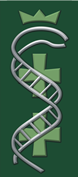 Międzyuczelniany Wydział Biotechnologii Uniwersytetu Gdańskiego i Gdańskiego Uniwersytetu Medycznego Kierunek studiów BIOTECHNOLOGIAPraca wykonana pod opieką …w …w ramach przedmiotu Seminarium dyplomowe - projekt badawczyprowadzonego przez …podpis opiekuna: ……………………………….